Publicado en Getafe (Madrid) el 03/05/2024 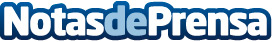 Repara tu Deuda cancela 51.000€ en Getafe (Madrid) con la Ley de la Segunda OportunidadLa deudora solicitó préstamos por problemas de salud propia y de familiares, pero se quedó sin empleoDatos de contacto:David GuerreroResponsable de prensa655956735Nota de prensa publicada en: https://www.notasdeprensa.es/repara-tu-deuda-cancela-51-000-en-getafe Categorias: Nacional Derecho Finanzas Madrid http://www.notasdeprensa.es